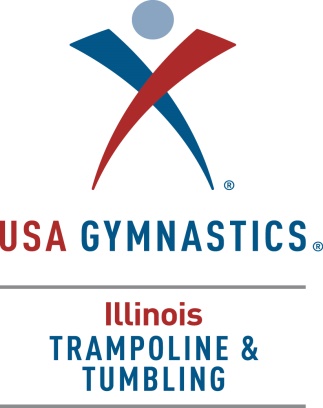 Jump Start Plus (CIGA/CITT) “Under The Sea”DATE:			Sunday, March 3, 2022VENUE:		EastSide Centre			1 EastSide Dr.			East Peoria, IL  61611HOST:			Jump Start Plus (CIGA/CITT)HOTEL:                      Holiday Inn Hotel & Suites			Embassy Suites			101 Holiday St., East 			100 Conference Dr., 			309-698-3333					309-694-0200	ENTRY FEE:		$85.00 flat feeEVENTS:		Tumbling, Double-Mini and Trampoline All LevelsREGISTRATION & PAYMENT:Deadline February 23, 2024Please submit all entries through the USAG website.Please send a typed list of your team’s entry including athletes name, USAG #, Date of Birth, Event(s), and Level(s.) and club contact information. E-mail them to Pattim@jumpstartfun.comMake all checks payable to Jump Start.Mail checks to Patti Melvin, 424 E. Monroe St., Morton, IL 61550The schedule will be e-mailed out no later than 1 week prior to the meet.NO REFUNDSMEET DIRECTOR:	Ky ShawMEET ADMINISTRATOR:   Patti Melvin, (309) 370-4428     PattiM@jumpstartfun.comAWARDS:	            Awards presented in Awards Room.EQUIPMENT:	Ross regulation rod floor, Euro Trampoline, Euro Double-MiniADMISSIONS:	$10.00 for Adults, $5.00 Children (6-12) and Seniors (65+), Program $4.00